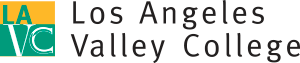 Citizens Building Oversight CommitteeSeptember 5, 2017MinutesPresident’s Conference RoomMembers:Chair*Welcome and Introductions Pat Ballew called the meeting to order at 6:02PM and everyone went around the table introducing themselves.Public CommentsNo public comments.Approval of MinutesA motion was made and passed for the approval of the July 11, 2017 minutes.Chairperson’s Report- Pat BallewA request was made for all members to complete the Conflict of Interest Checklist.In the past 16 years, Prop A (2000), Prop AA (2003), and Prop J (2008) all passed contributing to the improvement of the college campus. Measure CC is the most recent bond to have passed in in 2016.  A handout including the project wish-list for these propositions was passed out; these lists were submitted by college presidents and approved by the Board of Trustees (BOT). This is useful information to have for the committee and it is amazing to see the changes.A special thank you to Waltona Marion and Lusy’s Mediterranean for the free sandwiches and appetizers. President’s ReportDone in conjunction with Mark Strauss during the building Construction Update. Please see below for “Building Construction Update”.Update on District Citizen’s Oversight Committee- Eric BubbersEric Bubbers was not present at this meeting; item floored for the next meeting.Building Construction Update- Mark StraussMeasure CC- the BOT asked the colleges to come up with proposed list of projects that would make the college viable. The total came out to about $9 billion, but the district had a hard cap at $5.5 billion. The board considered three different sized bond sizes and ultimately settled on the $3.3 billion bond. About $1 billion will be set aside for major projects like security and fire upgrades districtwide.We anticipate Los Angeles Valley College (LAVC) will receive about $265 million. Erika Endrijonas stated that when the BOT asked the colleges to assemble a list for Measure CC, she went to every shared governance committee and gave them the opportunity to prioritize the list of projects. It was an extensive process followed by the Vice Presidents having the opportunity to prioritize them. Endrijonas gathered their feedback and created the final list based on everyone’s ratings. For each project that we want to execute, the college needs to demonstrate that there is a need. The first on the priority list is the Campus Center. The building needs a lot of upgrades and is not ADA complaint. At first, the college was considering a remodel, but we would be spending millions to remodel an old building and bring it up to codes. The state sends someone to rate a building referred to as the Facilities Conditioning Index. This ranks the quality of building taking many factors into consideration and if it the rating falls under a certain number, it may be a better decision to tear down the building and build a new one. The next priority is to take down the bungalows and replace them with two to three story buildings. These two projects would need to go to the board and we have to show why the buildings are in a state of disrepair. Once the Valley Academic and Cultural Center (VACC) project is done, we will be taking down the old Theater Arts Building, which is where the new Campus Center might be built. Planetarium ExpansionPresident Endrijonas stated that the reason we get to upgrade the planetarium is because a few years ago, every college was required to give a certain percentage to the district for legal reserves and now the college is getting $18 million back that we did not have access to the last five years. The $18 million will be used for the following three projects: Expand and modernize the planetarium Demolition of bungalows on the South end of campusBuild parking lots H & J in place of the bungalowsAuthorization has been received to start working on the project and hope to break ground in two years.The demolition of the bungalows will begin before the expansion of the planetarium. The buildings are very unsafe and there was recently a fire in one of the bungalows that had been started by a homeless person.  Valley Academic and Cultural Center (“VACC”) ProjectEndrijonas stated that the VACC was promised 15 years ago. There was a lot of pushback and was advised to change the name of the building to remove any negative connotations to help get the project pushed forward. There will be 12 departments offering courses in this building. The mainstage will hold 440 people, which will be great to host events with space that accommodates faculty and staff.The concrete of the basement has been casted and the crew is working heavily on the slab. By October, we hope to have structural steel worked out. The projected completion date is September of 2019. We lost almost 90 days during the rainy season, which may impact the completion date.Master PlanThe master plan gets updated every so often and the most recent one was in 2014, but at a small scale. A master planning consultant will be hired and they take into account a lot of factors. The data gathered will help determine what sorts of facilities LAVC is lacking.  There is a definite need for our college to expand our Wi-Fi. TDS TankThere is currently a central plant upgrade that is in design. The campus needs more heating and cooling capacity; the central plant has not been able to keep up. The most cost efficient way to cool is to have a central location with chillers that are piped throughout the campus. Our system was fine until we started to add a lot of square footage and now we are behind. It is designed and has been in DSA for a year now. There have been three rounds of back check comments.  If the most recent submission gets approved, the project can begin next year. ADA Project- This project is going to update accessibility on the campus. A portion of the project has been approved by DSA, but the second part is still in DSA awaiting approval. Storm Water Project - Ethel Avenue did not have any underground storm water system. During rain seasons, we have had a lot of fast moving water, which caused a lot of problems for students. The roads will be striped on Friday and the project will be complete. Items from the Floor Waltona Manion asked about the Foundation’s involvement with the bond and fundraising. Ballew said that the Foundation’s primary role is to raise funds to support the students and staff. They try to support the college in a number of ways, but Ballew mentioned that their primary goal is fundraise for scholarships and improve our endowments. Following the fundraising question, the topic about becoming an all Steinway piano campus was brought up. Endrijonas mentioned that the budget for VACC includes $150,000 for the concert grand piano. LAVC currently has a total of 24 pianos and since President Endrijonas started working at LAVC, 10 pianos in the Steinway family have been purchased. In order to complete this project, we need to raise $700,000 to $1 million in addition to $1.5 million in endowment for maintenance.AdjournmentMeeting adjourned at 7:11PM. NameAssociationPat Ballew*Member of the College FoundationKevin AryMember at LargeEric BubbersLACCD RepresentativeAsta CrissValley Glen Neighborhood AssociationLisa Cahan DavisStudio City Neighborhood CouncilCarlos Ferreyra (Absent)Greater Valley Glen Neighborhood CouncilDiedra StarkRetirees Association of LAVCVacantStudent RepresentativeVacantValley Village Neighborhood CouncilVacantSherman Oaks Neighborhood CouncilEx-Officio:Erika EndrijonasCollege PresidentResource:Mark StraussCollege Project DirectorMike Lee (Absent)Vice President of Administrative ServicesArmine GalukyanExecutive AssistantPublic Members:Waltona ManionJoAnn RivasBob Peppermuller